僱員再培訓局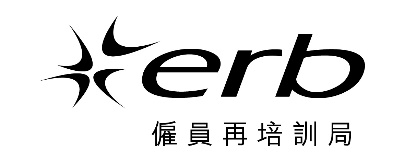 2024-25年度「後50．實習生計劃」回條請於2024年7月19日（星期五）或之前將填妥的回條電郵至 post50intern@erb.org 或傳真至 2311 1357。查詢，請致電方小姐3129 1286。(請於適用的方格內加上號。) 本機構提供以下實習職位予2024-25年度「後50．實習生計劃」﹕註﹕實習職位需為文職或行政支援工作（詳情見附件一第4(c)段），每間機構最多可提供兩個職位，而每個職位的空缺數目上限為兩個。資料用途聲明︰(i) 再培訓局收集個人資料的目的，是用作處理「後50・實習生計劃」中，為實習生提供及安排實習及其後跟進之用。(ii) 本人同意收集的個人資料會被轉移至勞工處及/或統籌機構作上述用途。(iii) 本人明白有權要求查閱及更正本表格內的個人資料，亦可要求索取一份該資料紀錄的複本。如欲查閱及/或更正個人資料，或索取個人資料複本，可隨時透過電郵(post50intern@erb.org)聯絡再培訓局。再培訓局保留是否接納職位的最終決定權。若再培訓局接納職位，機構將會收到一份勞工處的「實習/試工空缺表格」，機構需就每一個參加職位填寫該份表格，並提交予再培訓局及勞工處作最終審核。  本機構未能參與2024-25年度「後50．實習生計劃」。職位 (1)職位 (1)職位 (1)職位 (1)職位 (1)職位名稱空缺數目工作內容最低學歷要求  學歷不拘    小學程度  中學程度   文憑或證書課程   副學位課程   其他（請註明：                                     ）  學歷不拘    小學程度  中學程度   文憑或證書課程   副學位課程   其他（請註明：                                     ）  學歷不拘    小學程度  中學程度   文憑或證書課程   副學位課程   其他（請註明：                                     ）  學歷不拘    小學程度  中學程度   文憑或證書課程   副學位課程   其他（請註明：                                     ）工作模式(如該空缺數目為2，可同時揀選兼職及全職)  兼職每星期工作         小時* *（每星期18小時至少於30小時）   全職每星期工作         小時# #（每星期30小時至40小時）  全職每星期工作         小時# #（每星期30小時至40小時）  全職每星期工作         小時# #（每星期30小時至40小時）工作地區職位 (2)職位 (2)職位 (2)職位 (2)職位 (2)職位名稱空缺數目工作內容最低學歷要求  學歷不拘    小學程度  中學程度   文憑或證書課程   副學位課程   其他（請註明：                                     ）  學歷不拘    小學程度  中學程度   文憑或證書課程   副學位課程   其他（請註明：                                     ）  學歷不拘    小學程度  中學程度   文憑或證書課程   副學位課程   其他（請註明：                                     ）  學歷不拘    小學程度  中學程度   文憑或證書課程   副學位課程   其他（請註明：                                     ）工作模式(如該空缺數目為2，可同時揀選兼職及全職)  兼職每星期工作         小時* *（每星期18小時至少於30小時）   全職每星期工作         小時# #（每星期30小時至40小時）  全職每星期工作         小時# #（每星期30小時至40小時）  全職每星期工作         小時# #（每星期30小時至40小時）工作地區機構名稱：聯絡人姓名：職級：電話：電郵：日期：